T.C.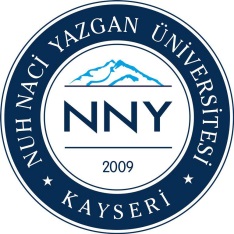 NUH NACİ YAZGAN ÜNİVERSİTESİ FEN BİLİMLERİ ENSTİTÜSÜ2021-2022 EĞİTİM-ÖĞRETİM YILI GÜZ YARIYILI DOKTORA PROGRAMI BAŞVURU FORMUADAYIN KİMLİK BİLGİLERİLİSANS ÖĞRENİM DURUMUYÜKSEK LİSANS ÖĞRENİM DURUMUASKERLİK DURUMU (Erkek adaylar için)BAŞVURULAN PROGRAMALES Sınav Tarihi	     : . . . . . . . . . . . . . . . . . . . . . . . . . . . . . . . . . . . . . . . . . . . ALES Puanı (Sayısal) 	     : . . . . . . . . . . . . . . . . . . . . . . . . . . . . . . . . . . . . . . . . . . . Yabancı Dil Sınav Türü ve Tarihi    : . . . . . . . . . . . . . . . . . . . . . . . . . . . . . . . . . . . . . . . . . . . Yabancı Dil Sınav Puanı                    : . . . . . . . . . . . . . . . . . . . . . . . . . . . . . . . . . . . . . . . . . . .Gerekli başvuru evrakları ekte olup, yukarıda verdiğim bilgilerin doğruluğunu kabul eder, yanlış bilgi verdiğim takdirde bütün haklarımdan vazgeçtiğimi beyan ederim.						……./……/2021İmzaT.C. Kimlik NoAdı ve SoyadıDoğum Yeri ve YılıTelefon No / GSMAdresMezun Olduğu ÜniversiteFakülte- BölümüLisans Mezuniyet Not OrtalamasıMezuniyet YılıMezun Olduğu ÜniversiteEnstitü-Anabilim DalıYüksek Lisans Mezuniyet Not OrtalamasıMezuniyet Yılı Yaptı Tecilli            Muaf Elektrik-Elektronik Mühendisliği Anabilim Dalı Doktora Programı                                     